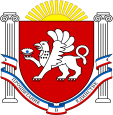 СЕЛЬСКИЙ СОВЕТМУНИЦИПАЛЬНОГО ОБРАЗОВАНИЯВОЙКОВСКОГО СЕЛЬСКОГО ПОСЕЛЕНИЯЛЕНИНСКОГО РАЙОНАРЕСПУБЛИКИ КРЫМРОССИЙСКОЙ ФЕДЕРАЦИИТридцать пятая сессия первого созываРЕШЕНИЕ№ 11-35/124апреля 2017 г.                                                                               с. ВойковоО постановке на учет бесхозяйного недвижимого имуществана территории Войковского сельского поселения Ленинского Района Республики Крым. Руководствуясь статьей 132 Конституции Российской Федерации, на основании Гражданского кодекса Российской Федерации, Федерального конституционного закона № 6-ФКЗ от  «О принятии в Российскую Федерацию Республики Крым и образовании в составе Российской Федерации новых субъектов - Республики Крым и города федерального значения Севастополя», Федерального закона от         № 131-ФЗ «Об общих принципах организации местного самоуправления в Российской Федерации», Закона Республики Крым № 54-ЗРК от  «Об основах местного самоуправления в Республике Крым», Устава муниципального образования Войковское сельское поселение Ленинского района Республики Крым, Решения № 1-12/1 Войковского сельского совета от 18.08.2015 г. «Об утверждении списка перечня имущества Войковского сельского поселения для постановки на учет в муниципальную собственность Войковского сельского поселения Ленинского района Республики Крым», решения Войковского сельского совета № 13-31/1 от 19.12.2016 г. «Об утверждении Порядка выявления, учета и признания права муниципальной собственности на бесхозяйное недвижимое имущество на территории муниципального образования Войковское сельское поселение Ленинского района Республики Крым», Войковский сельский советРЕШИЛ:1.Начать процедуру признания бесхозными объектов расположенных на территории Войковского сельского поселения:1.Жилой фонд с. Бондаренково:1.1. ул. Переселенческая, 9 (Петриди А.И.);1.2.ул. Переселенческая, 7 (Хомякова С.);1.3.ул. Переселенческая, 6 (Кавер Л.И.);1.4.ул. Переселенческая, 3 (Мазуренко Ю.А.);1.5.ул. Степная , 4 (Тынкова Е.);1.6.ул. Степная, 2 (Голикова Г.);1.7.ул. Северо-Западная (Мирненко);1.8.ул. Северо-Западная (Котлячкова С.И.);1.9.ул. Прифермовская, 22 (общежитие);1.10.ул. Бондаренкова (здание библиотеки);1.11.ул. Егорова, 30 (Федченко В.Ф.);1.12.ул. Центральная, 1:1.12.1.кв. 1 (Артеменко А.С.);1.12.2.кв. 2 (Коржев А.);1.12.3.кв. 3 (Аблаев А.У.);1.12.4.кв. 4 (Казанцева);1.12.5.кв. 6 (Лузин С.);1.12.6.кв. 8 (Евлампиева);1.13.ул. Центральная, 21.13.1кв. 1(Никитенкова Т.);1.13.2 кв. 2 (Панкова О.);1.13.3 кв. 3 (Никитенкова Т.А.);1.13.4. кв. 5 (Колесник Е.П.);1.13.5 кв. 6 (Козлинеева Т.);1.13.6 кв. 7 (Митраков Ю.);1.13.7 кв. 8 (Толпышева Т.И.);кв. 9 (Колесник В.Н.).1.2.Жилой фонд с. Курортное1.2.1.½ жилого дома ул. Набережная, 90 (Московский);1.2.2.ул. Нестерова (три нежилых дома);1.3.Жилой фонд с. Войково1.3.1.ул. Гагарина 10 (бесхозный);1.3.2. ул. Гагарина 16 (Винник Н.);1.3.3. ул.  Комарова 1 (Шевков Н.);1.3.4. ул. Комарова 9 (Османов);1.3.5. ул. Комарова 19 (Алиев);1.3.6. ул. Самойлова 2 (бесхоз.);1.3.7. ул. Самойлова 4 (Сидякина В.);1.3.8.ул. Заречная 25 (Баюков П);1.3.9.ул. Крымская, 20 (газовый домик);1.3.10.ул. Заводская, 19 (газовый домик);1.3.11.ул. Шоссейная (Демченко Н.);1.4.Производственные, административные здания1.4.1.Территория бывшего МКСО (кроме двух зданий, числящихся за Миколюк Н.И.);1.4.2.Здание, занимаемое МУП ЖКХ «Войково» (бывшее ДЭУ);1.4.3.Здание администрации сельского совета;1.4.4.Здание почты;1.4.5.Фундамент и бетонное покрытие бывшей овцефермы в районе мыса Тархан;1.4.6.Здание магазина-кафе «Бриз» с. Курортное;1.4.7.Фундамент столовой-кафе с. Войково;1.4.8.МКСО общежитие (ул. Рудниковская);1.4.9.Баня фундамент, стены (ул. Речная);1.4.10.Приморский завод (ЗСМ) бетонированные площадки, стены, фундамент;1.4.11.Бетонное покрытие (бывший строй цех колхоза им. Войкова пер Комсомольский с. Войково) ; 2. Администрации Войковского сельского поселения в месячный срок опубликовать сообщение в газете «Репортер восточного Крыма» и на официальном сайте Администрации Войковского сельского поселения Ленинского района республики Крым в сети «Интернет» по адресу: www. http://voikovosovet.ru/ о наличии объектов, имеющих признаки бесхозяйных.  3. Администрации Войковского сельского поселения запросить:-в Государственном комитете по государственной регистрации и кадастру Республики Крым сведения о зарегистрированных правах на объект;-в филиале ГУП РК «Крым БТИ» в п. Ленино сведения о правах на объект;-в Совете Министров Республики Крым сведения о наличии объекта в реестре государственной собственности Республики Крым и федеральной собственности;4. В случае отсутствия сведений о наличии собственника объектов поставить на учет вышеуказанные объекты недвижимого имущества как бесхозяйные.5. Опубликовать настоящее решение на доске объявлений в здании Администрации Войковского сельского поселения и на официальном сайте Администрации Войковского сельского поселения Ленинского района республики Крым в сети «Интернет» по адресу: www. http://voikovosovet.ru/6.Контроль за исполнением данного решения возложить на постоянную комиссию депутатов Войковского сельского совета по имущественным вопросам, земельным отношениям.Заместитель председателяВойковского сельского совета                                            П. С. Ковальчук